Supplemental material:Influence of Zn2+ doping on the morphotropic phase boundary in lead-free piezoelectric (1-x)Na1/2Bi1/2TiO3-xBaTiO3Daniel Bremecker*, K. V. Lalitha, Siegfried Teuber, Jurij Koruza, Jürgen RödelDivision of Nonmetallic-Inorganic Materials, Department of Materials and Earth Sciences, Technical University of Darmstadt, 64287 Darmstadt, Germany *E-Mail: bremecker@ceramics.tu-darmstadt.deSupplemental materialTable S 1: Average grain size and variance of NBT-xBT and NBT-xBT-0.5 Zn samples.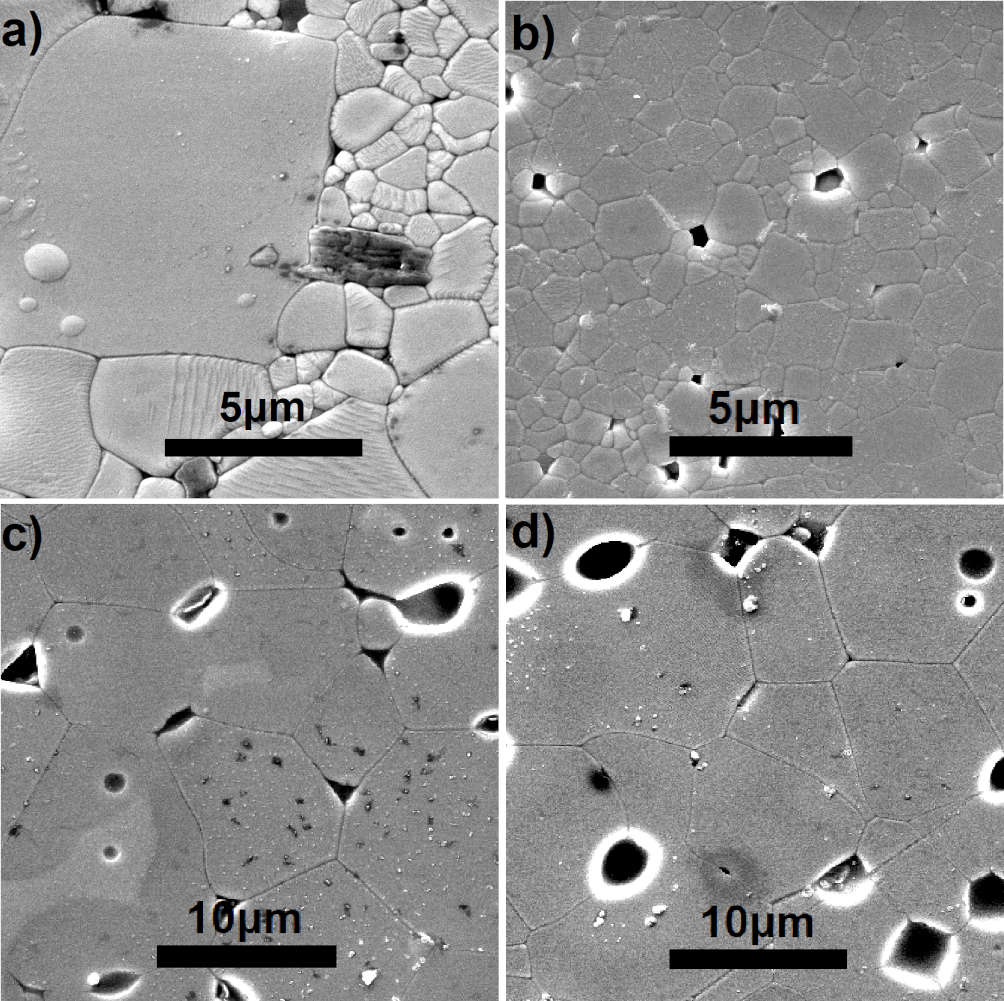 Figure S 1: Microstructures of the ground, polished and thermally-etched NBT-5BT (a), NBT-7BT (b), NBT-5BT-0.5 Zn (c) and NBT-7BT-0.5 Zn (d) samples.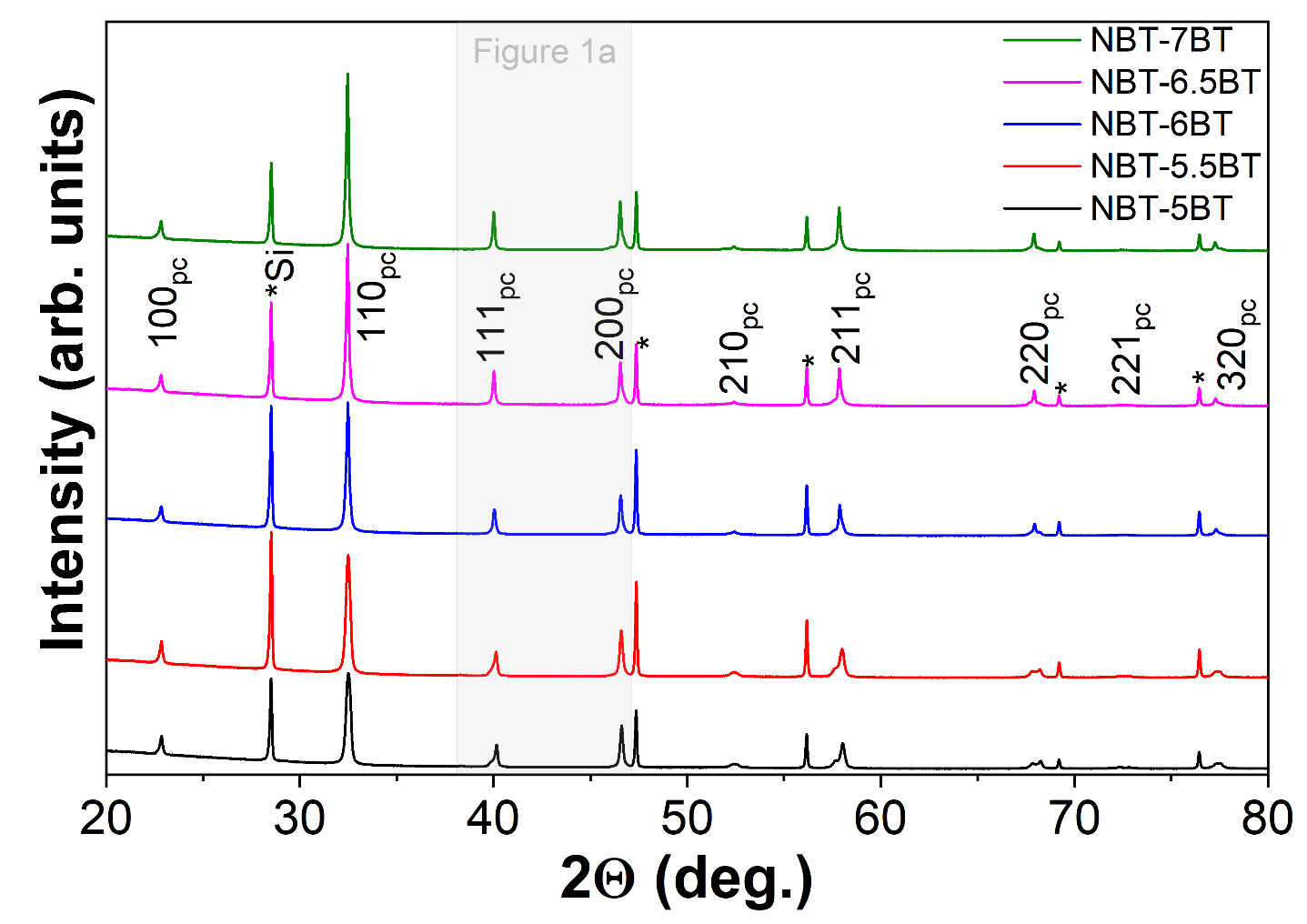 Figure S 2: X-ray diffraction profiles of (1-x)NBT-xBT with x=0.05, 0.055, 0.06, 0.065, 0.07. The NBT-BT powders were mixed with a silicon standard to get the instrumental parameters (Si peaks are marked with *). 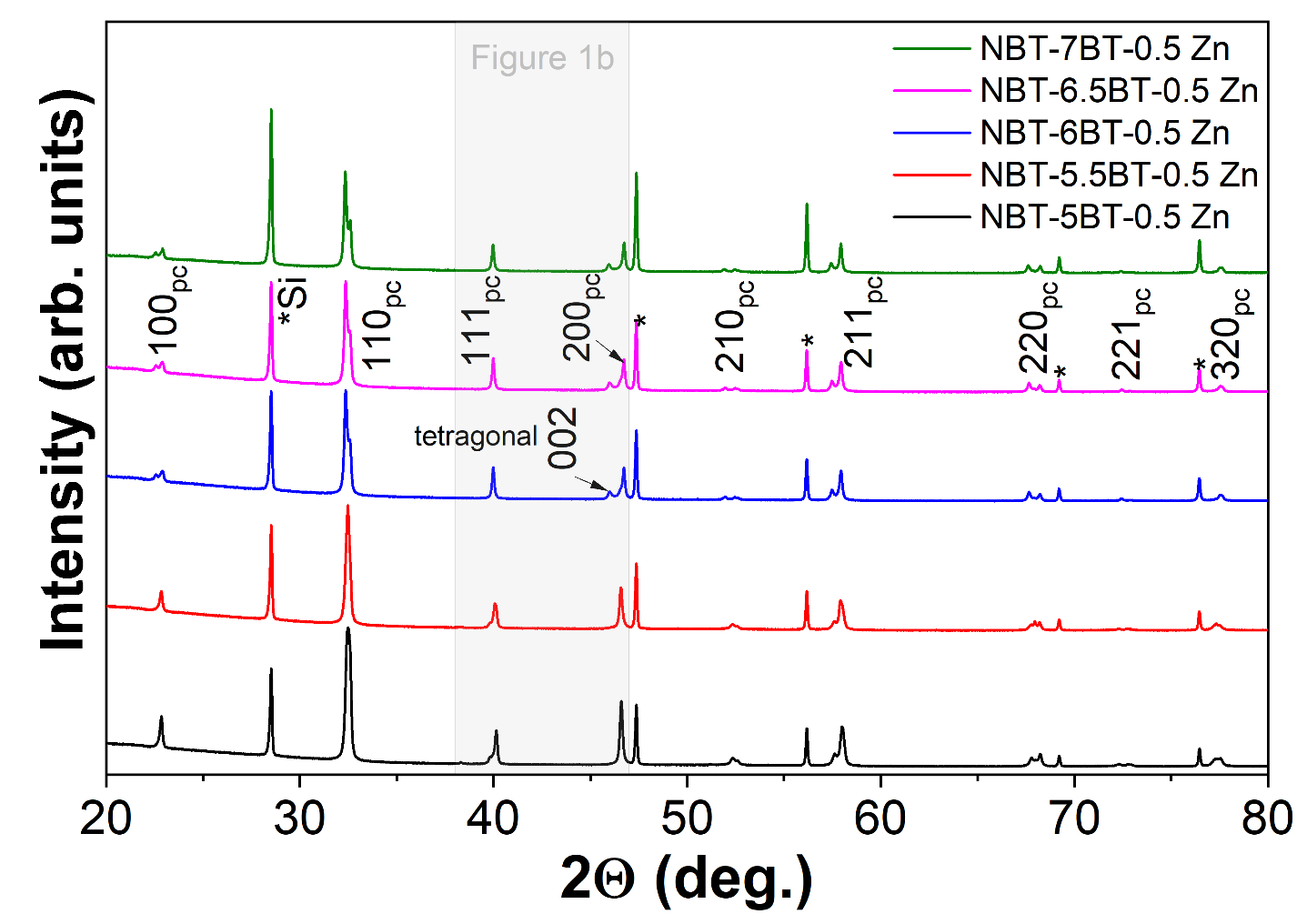 Figure S 3: X-ray diffraction profiles of (1-x)NBT-xBT-0.5 mol % Zn with x=0.05, 0.055, 0.06, 0.065, 0.07. An internal silicon standard was measured to get the instrumental parameters (Si peaks are marked with *).Table S : Detailed refinement data.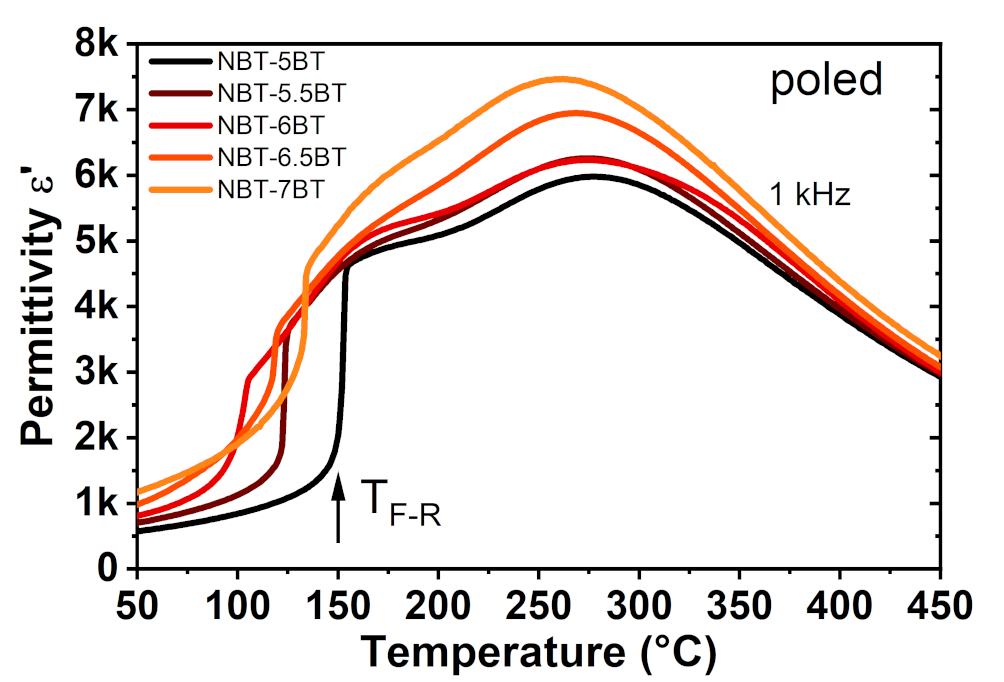 Figure S : Permittivity vs. temperature at 1 kHz AC-field from NBT-5BT to NBT-7BT. All samples are measured in poled state to evaluate TF-R.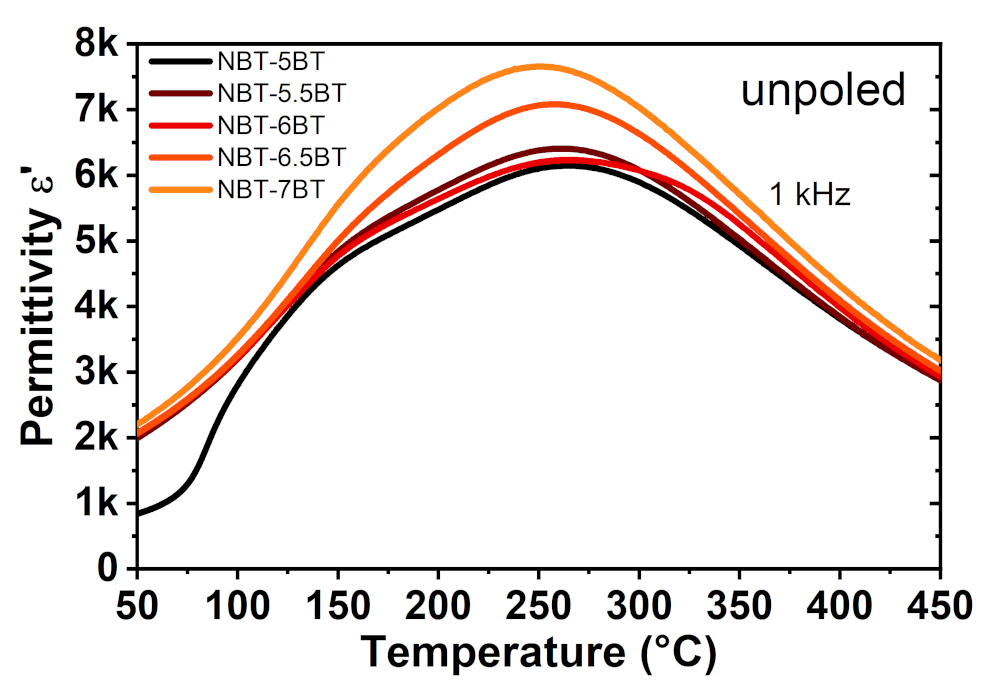 Figure S : Permittivity vs. temperature at 1 kHz AC-field from NBT-5BT to NBT-7BT. All samples are measured in unpoled state.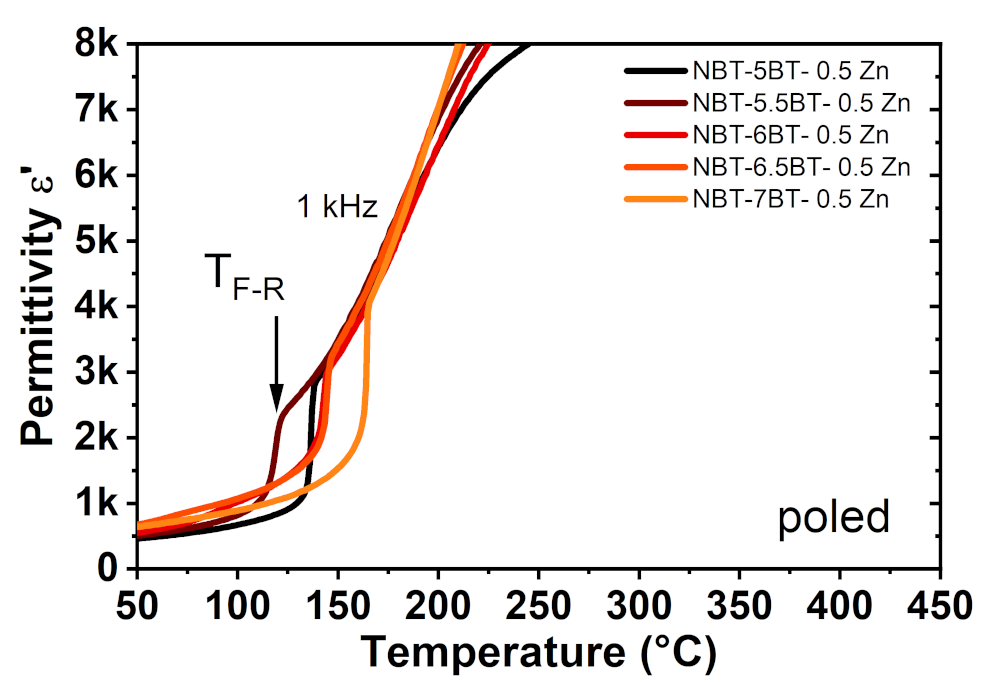 Figure S : Permittivity vs. temperature at 1 kHz AC-field from NBT-5BT-0.5 Zn to NBT-7BT-0.5 Zn. All samples are measured in poled state to evaluate TF-R.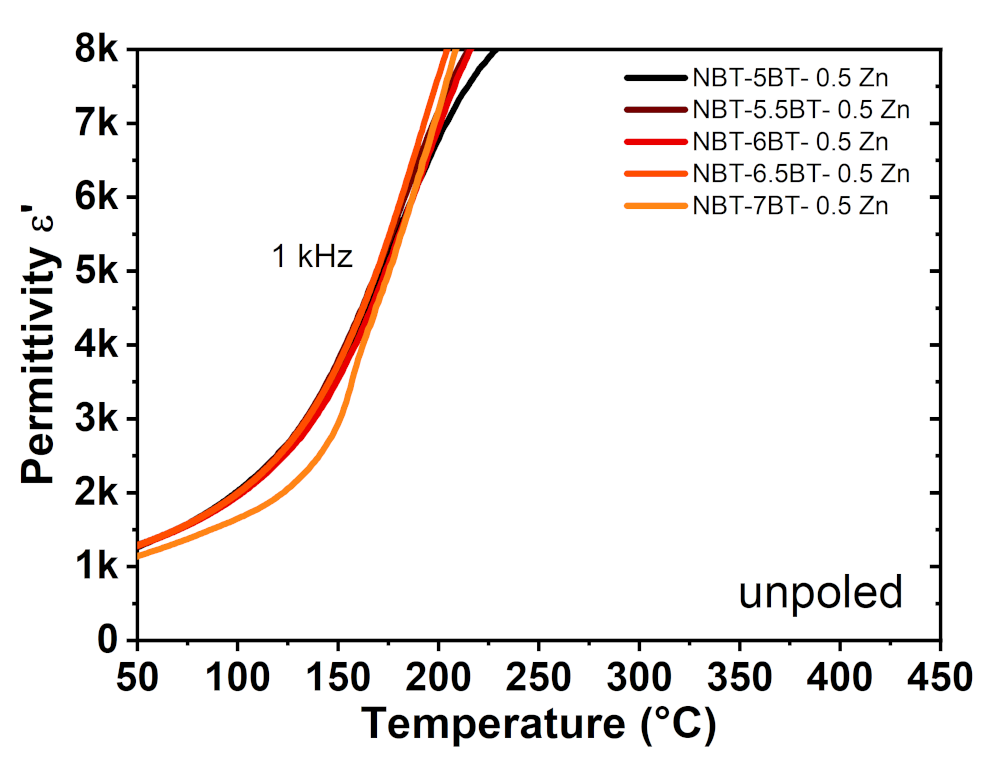 Figure S : Permittivity vs. temperature at 1 kHz AC-field from NBT-5BT-0.5 Zn to NBT-7BT-0.5 Zn. All samples are measured in unpoled state.-5BT-5.5BT-6BT-6.5BT-7BT-5BT-0.5 Zn-5.5BT-0.5 Zn-6BT-0.5 Zn-6.5BT-0.5 Zn-7BT-0.5 ZnGrain size (μm)2.11.41.71.21.214.715.69.414.113.8Variance (μm)20.80.80.70.75.56.64.46.55.9R3cR3cP4mmP4mmReliability factorsNBT-5BTa= 5.4999 (Å) c= 13.5773 (Å)V= 59.28a= 5.4999 (Å) c= 13.5773 (Å)V= 59.28a= 3.9003 (Å) V= 59.34Rp: 2.36 Rwp: 3.25 Rexp: 1.65NBT-5.5BTa= 5.5033 (Å) c= 13.5739 (Å) V= 59.34a= 5.5033 (Å) c= 13.5739 (Å) V= 59.34a= 3.9031 (Å) V= 59.46Rp: 3.08 Rwp: 5.24 Rexp: 1.54NBT-6BTa= 5.5023 (Å) c= 13.5939 (Å) V= 59.40a= 5.5023 (Å) c= 13.5939 (Å) V= 59.40a= 3.9038 (Å) V= 59.49a= 3.8922 (Å) c= 3.9378 (Å) V= 59.65a= 3.8922 (Å) c= 3.9378 (Å) V= 59.65Rp: 2.19 Rwp: 3.11 Rexp: 1.60Site        x             y              zNa  0.00000  0.00000  0.27582Bi  0.00000  0.00000  0.27582Ba  0.00000  0.00000  0.27582Ti  0.00000  0.00000  0.02083O  0.08893  0.35931  0.08330Site        x             y              zNa  0.00000  0.00000  0.27582Bi  0.00000  0.00000  0.27582Ba  0.00000  0.00000  0.27582Ti  0.00000  0.00000  0.02083O  0.08893  0.35931  0.08330Site         x             y              zNa  0.00000  0.00000  0.00000Bi  0.00000  0.00000  0.00000Ba  0.00000  0.00000  0.00000Ti  0.50000  0.50000  0.50000O  0.50000  0.50000  0.00000Site         x             y              zNa  0.00000  0.00000  0.00000Bi  0.00000  0.00000  0.00000Ba  0.00000  0.00000  0.00000Ti  0.50000  0.50000  0.50000O  0.50000  0.50000  0.00000Site         x             y              zNa  0.00000  0.00000  0.00000Bi  0.00000  0.00000  0.00000Ba  0.00000  0.00000  0.00000Ti  0.50000  0.50000  0.50000O  0.50000  0.50000  0.00000Site           x              y              zBi  0.00000  0.00000  0.00000Ba  0.00000  0.00000  0.00000Na  0.00000  0.00000  0.00000Ti  0.50000  0.50000  0.45432O  0.50000  0.50000  -0.15000O  0.50000  0.00000  0.40000Site           x              y              zBi  0.00000  0.00000  0.00000Ba  0.00000  0.00000  0.00000Na  0.00000  0.00000  0.00000Ti  0.50000  0.50000  0.45432O  0.50000  0.50000  -0.15000O  0.50000  0.00000  0.40000NBT-6.5BTa= 3.9053 (Å) V= 59.56a= 3.8932 (Å) c= 3.9339 (Å) V= 59.63a= 3.8932 (Å) c= 3.9339 (Å) V= 59.63Rp: 2.29 Rwp: 3.23 Rexp: 1.57NBT-7BTa= 3.9058 (Å) V= 59.59a= 3.8947 (Å) c= 3.9350 (Å) V= 59.69a= 3.8947 (Å) c= 3.9350 (Å) V= 59.69Rp: 2.31 Rwp: 3.50 Rexp: 1.61NBT-5BT-0.5 Zna= 5.5013 (Å) c= 13.5908 (Å) V= 59.37a= 5.5013 (Å) c= 13.5908 (Å) V= 59.37a= 3.8998 (Å) V= 59.31Rp: 2.47 Rwp: 3.76 Rexp: 1.59NBT-5.5BT-0.5 Zna= 5.5023 (Å) c= 13.5987 (Å) V= 59.43a= 5.5023 (Å) c= 13.5987 (Å) V= 59.43a= 3.9023 (Å) V= 59.43a= 3.8907 (Å) c= 3.9385 (Å) V= 59.62a= 3.8907 (Å) c= 3.9385 (Å) V= 59.62Rp: 2.21 Rwp: 3.22 Rexp: 1.64NBT-6BT-0.5 Zna= 5.5043 (Å) c= 13.5989 (Å) V= 59.47a= 5.5043 (Å) c= 13.5989 (Å) V= 59.47a= 3.9048 (Å) V= 59.54a= 3.8895 (Å) c= 3.9467 (Å) V= 59.71a= 3.8895 (Å) c= 3.9467 (Å) V= 59.71Rp: 2.08 Rwp: 3.09 Rexp: 1.63NBT-6.5BT-0.5 Zna= 3.9051 (Å) V= 59.55a= 3.8903 (Å) c= 3.9475 (Å) V= 59.75a= 3.8903 (Å) c= 3.9475 (Å) V= 59.75Rp: 1.87 Rwp: 2.79 Rexp: 1.64NBT-7BT-0.5 Zna= 3.9062 (Å) V= 59.6a= 3.8899 (Å) c= 3.9520 (Å) V= 59.8a= 3.8899 (Å) c= 3.9520 (Å) V= 59.8Rp: 2.63 Rwp: 4.49 Rexp: 1.72